РОЗПОРЯДЖЕННЯМІСЬКОГО ГОЛОВИм. СумиКеруючись постановою Кабінету Міністрів України від 09.03.2006 
№ 268 «Про упорядкування структури та умов оплати праці працівників апарату органів виконавчої влади, органів прокуратури, судів та інших органів», розпорядженням міського голови м. Суми від 12.04.2019 № 199-к «Про деякі  питання оплати праці працівників апарату та виконавчих органів Сумської міської ради»,  Положенням про преміювання та надання матеріальної допомоги працівникам департаменту забезпечення ресурсних платежів Сумської міської ради, затвердженого колективним договором, на підставі подання на преміювання та керуючись пунктом 20 частини четвертої статті 42 Закону України «Про місцеве самоврядування в Україні»,	        Виплатити премію з нагоди святкування Дня Конституції України, в межах фонду преміювання та економії фонду заробітної плати керівникам Департаменту забезпечення ресурсних платежів Сумської міської ради, у розмірі посадового окладу:-   Клименку Юрію Миколайовичу, директору департаменту; - Михайлик Тетяні Олексіївні, заступнику директора департаменту – начальнику управління майна.Міський голова                                                                                 О.М. ЛисенкоАнтоненко 700-404Розіслати: Клименку Ю.М.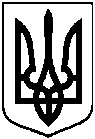 від  15.06.2020   № 193-ксПро преміювання керівників Департаменту забезпечення ресурсних платежів Сумської міської ради з нагоди святкування Дня Конституції України